LỚP MGL A1 TRẢI NGHIỆM LÀM BÁNH TRÔI" Thân em vừa trắng lại vừa trònBảy nổi ba chìm với nước nonRắn nát mặc dầu tay kẻ nặnMà em vẫn giữ tấm lòng son."     Là bánh gì??????? Đó chính là " bánh trôi đó các bạn!   Và hôm.nay chúng tớ đã được trải nghiệm làm bánh và ăn những viên bánh trôi nhân mật dẻo dẻo ngọt ngọt đó.Ở lớp cô giáo đã kể cho chúng tớ nghe về sự tích ngày tết Hàn thực . Được nghe  cô giới thiệu rất kĩ về nguyên liệu, cách làm bánh trôi bánh chay, nên khi thực hành nặn bánh, chẳng thấy bỡ ngỡ đâu nhé!. Gì chứ xoay tròn, ấn bẹt chúng mình được học mãi trong tiết nặn rồi, nên thao tác ngắt bột, ấn đường, xoay tròn để cho ra sản phẩm là những viên bánh trôi trắng phau, tròn vo chẳng khó khăn tẹo nào.Chúng tớ đã được đón tết Hàn thực ( 3/3 ) tại lớp  Mẫu Giáo Lớn A1 cùng với các cô  đó . Mỗi ngày đến lớp là 1 ngày vui, mỗi dịp ngày lễ tới là chúng tớ biết thêm.được nhiều thứ hơn. Và đây là những hình ảnh ghi lại những khoảnh khắc đáng yêu của chúng tớ sau sau khi được trải nghiệm nặn bánh trôi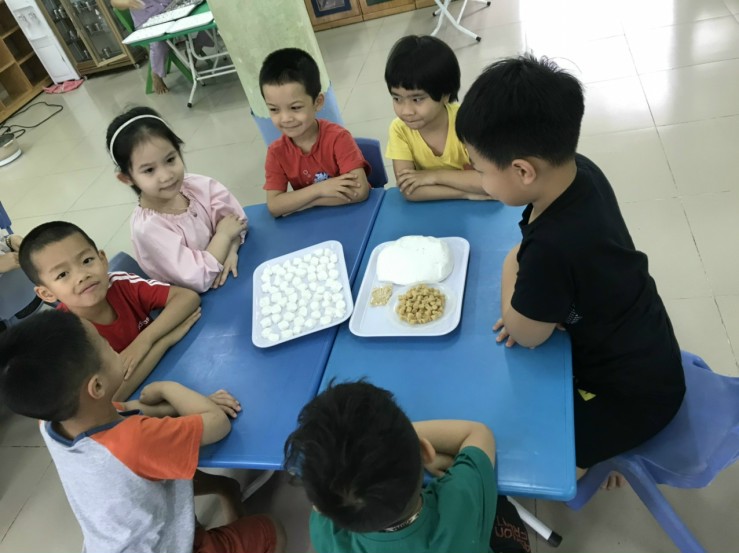 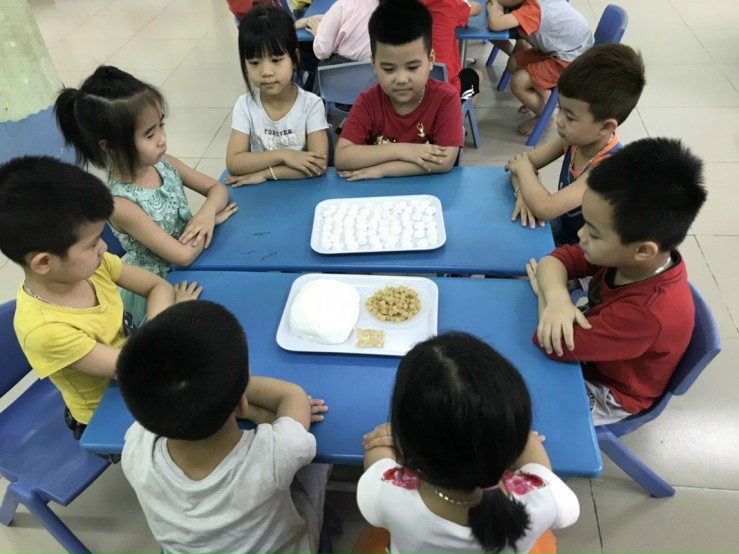 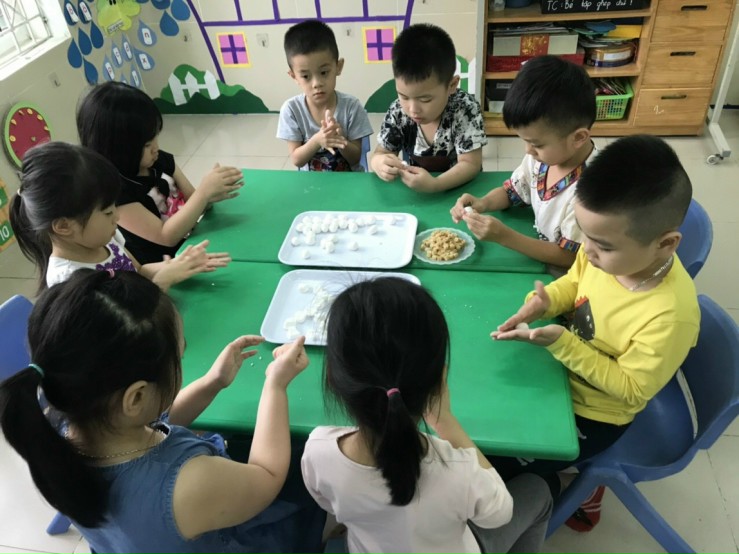 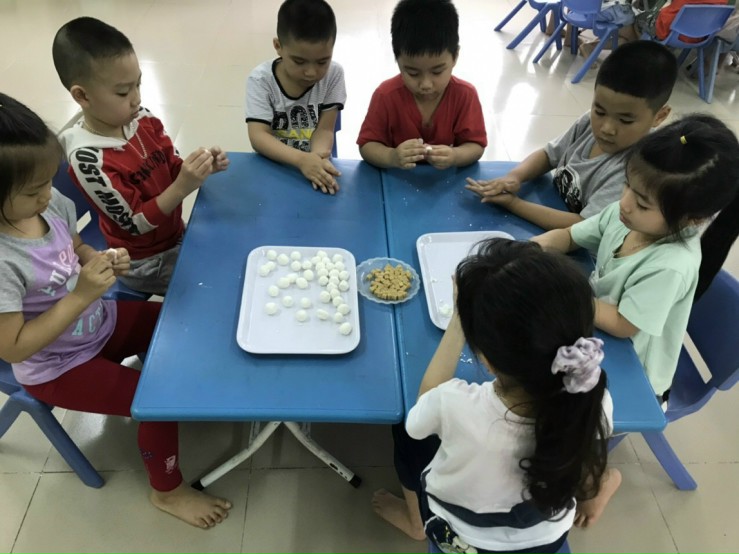 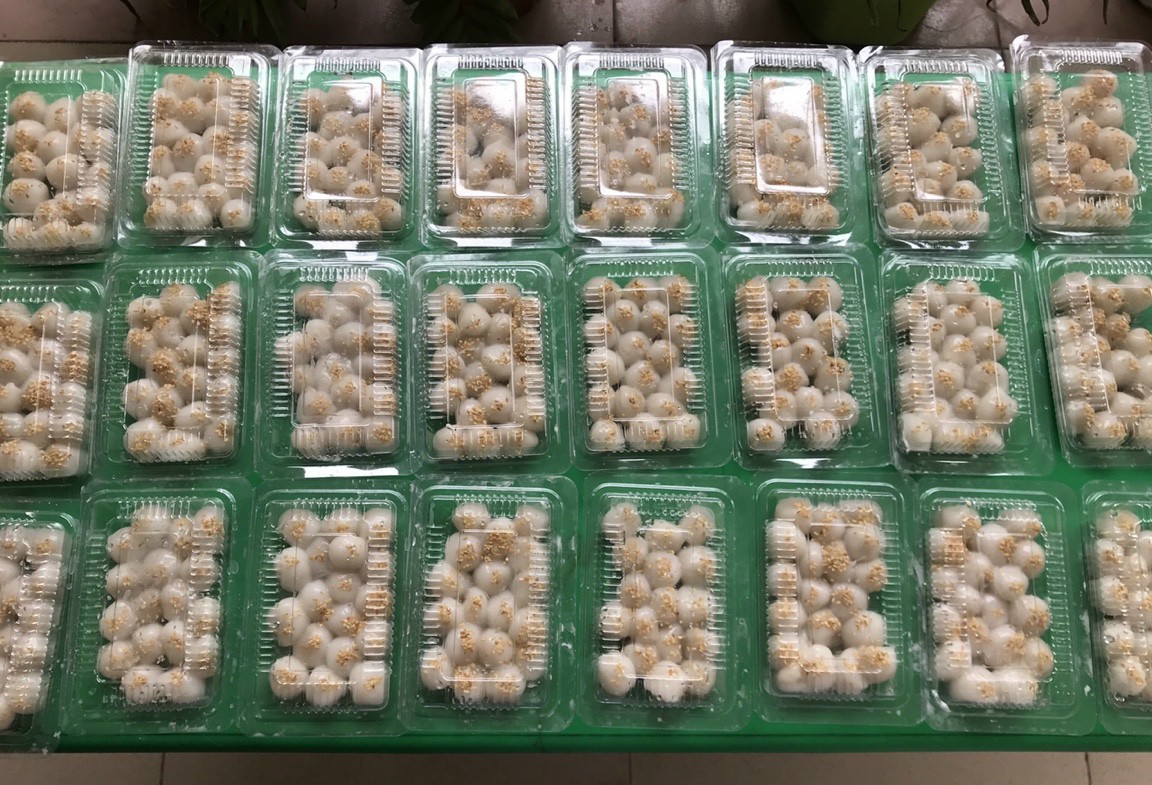 